Silikondichtung SI 150Verpackungseinheit: 1 StückSortiment: K
Artikelnummer: 0175.0240Hersteller: MAICO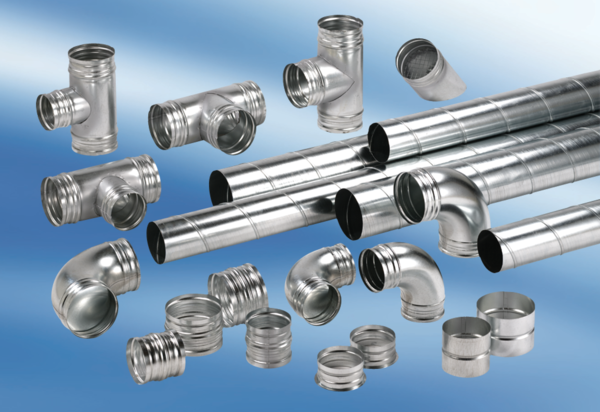 